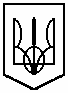 комунальний заклад освіти                                                                                                «спеціалізована школа № 115»                                                                                 дніпровської міської радиНАКАЗ	__________ 2017		м. Дніпро№____Про Комплексний міжвідомчий план з питань попередження травмування та загибелі людей у надзвичайних ситуаціях на 2017 рік	Відповідно до вимог Законів України «Про охорону праці», «Про освіту», Положення про організацію роботи з охорони праці учасників навчально-виховного процесу в установах і закладах освіти, затвердженого наказом Міністерства освіти і науки України від 01.09.2001 № 563, Положення про порядок проведення навчання і перевірки знань з питань охорони праці в закладах, установах, організаціях, підприємствах, підпорядкованих Міністерству освіти і науки України, затвердженого наказом Міністерства освіти і науки України від 18 квітня 2006 р. № 304, на виконання доручення міського голови від 13.02.2017 № 12/969 «Про затвердження Комплексного міжвідомчого плану щодо проведення інформаційно-роз’яснювальної роботи з питань попередження травмування і загибелі людей у надзвичайних ситуаціях на 2017 рік», згідно наказу Департаменту гуманітарної політики Дніпровської міської ради № 57 від 06.03.2017 р. «ПроКомплексний міжвідомчий план з питань попередження травмування та загибелі людей у надзвичайних ситуаціях на 2017 рік», з метою попередження травмування і загибелі людей у надзвичайних ситуаціяхНАКАЗУЮ:Забезпечити виконання Комплексного міжвідомчого плану щодо проведення інформаційно-роз’яснювальної роботи з питань попередження травмування і загибелі людей у надзвичайних ситуаціях на 2017 рік.										Протягом рокуРозробити Комплексні плани заходів з питань попередження травмування і загибелі людей у надзвичайних ситуаціях на 2017 рік.									До 10 березня 2017 рокуПровести Тижні знань з основ безпечної життєдіяльності для учнів школи.Березень-квітень, жовтень-листопад 2017 рокуОрганізувати та провести шкільні та забезпечити участь у районних іміському етапі ХХІІІ-го Всеукраїнського фестивалю Дружин юних пожежних.Березень-квітень 2017 рокуПровести День цивільного захисту у школі.Квітень-травень 2017 рокуІнформувати письмово управління освіти департаменту гуманітарної політики Дніпровської міської ради про виконання наказу 15 червня та 20 грудня 2017 року ( на електрону адресу управління освіти департаменту: bezpeka.uon@gmail.com).Координацію виконання наказу покласти на заступників директораз навчально-виховної роботи Гриву В.В., з навчально-виховної роботи Кучер І.М., з виховної роботи Ситник Т.В., з АГЧ Ватченко Л.П.Контроль за виконанням даного наказу залишаю за собою.Директор Комунального закладу освіти«Спеціалізована школа № 115»Дніпровської міської ради					В.О. Гребенюк З наказом ознайомлені:					В.В. Грива									І.М. Кучер									Т.В.Ситник Л.П. Ватченко